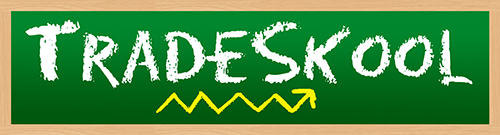 Name: ________________________						Date:__________Fill in the blank to find what kind of superfood Black Seedra is._ I N _ A _P _EC _ _  R R __ A T _R M _ _ O NS _ R A _ B _R _Y What is Black Seedra’s third most powerful vitamin?MagnesiumPantothenic AcidVitamin A Vitamin KUnscramble to discover Black Seedra’s second most powerful vitamin. Vmintia ALofateGameneseTonapcineth DacidRewrite to uncover Black Seedra’s most powerful vitamin. Hint: It’s written backwards! Nivalfobir6B NimativC NimativEtalodWhat is Black Seedra’s third most powerful mineral?PotassiumManganeseCopperCalciumWhich Mineral is more powerful than Black Seedra’s second most powerful mineral? MagnesiumPotassiumCopperIronRewrite to discover Black Seedra’s second most powerful mineral. Hint: It’s written backwards!ReppocEsenagnamMuisengamMuissatopBlack Seedra is on the ________________ team.Herb VegetableFruit LegumeWhat does Black Seedra’s superpower help with?Mucus IntestinesSwellingHydrationWhat is the serving size on Black Seedra’s trading card? 3 Ounces1 Cup, Diced1 Cup, Whole½ WatermelonIf you had double Black Seedra’s size, how many calories would you have?102		524292Fill in the blank to discover what continent Black Seedra is from.E _ R _ _ E_F _ I_ A_ O  _ T_   A _ _R I _ A _ O  RT_   A _ _R I _ ASolve the math equation in order to find Black Seedra’s correct energy.80 ÷ 480 - 123 + 2340 x 2 + 3       14. Which altered state does Tradeskool suggest to maximize Black Seedra’s flavor?Squeezed in WaterCubed and topped With Fresh Lime JuiceDiced with Kiwi for a Fruit SaladPureed and Add CinnamonWhat is the main body part used in Black Seedra’s special move?Legs AbsFull BodyShoulders